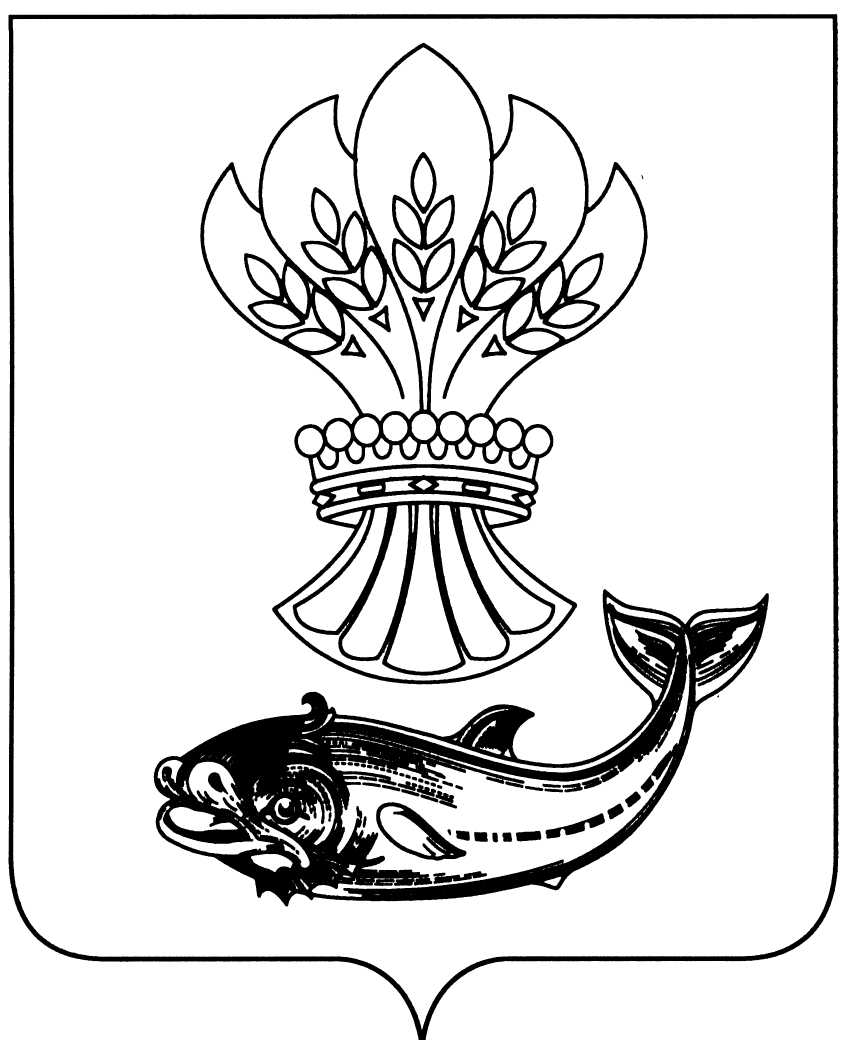 АДМИНИСТРАЦИЯПАНИНСКОГО  МУНИЦИПАЛЬНОГО  РАЙОНАВОРОНЕЖСКОЙ  ОБЛАСТИП О С Т А Н О В Л Е Н И Еот 13 апреля 2023 г. № 140 р.п. Панино           В связи с организационно-кадровыми изменениями, администрация Панинского муниципального района Воронежской области 
п о с т а н о в л я е т:1. Внести в постановление администрации Панинского муниципального района Воронежской области от 20.11.2020 № 488 «О градостроительном совете при администрации Панинского муниципального района Воронежской области» следующее изменение:утвердить прилагаемый Состав градостроительного совета при администрации Панинского муниципального района Воронежской области               в новой редакции.  2. Настоящее постановление вступает в силу со дня его официального опубликования.3. Опубликовать настоящее постановление в официальном периодическом печатном издании Панинского муниципального района Воронежской области «Панинский муниципальный вестник».4. Контроль за исполнением настоящего постановления возложить                    на заместителя главы администрации Панинского муниципального района Воронежской области – начальника отдела по капитальному строительству, газификации, ЖКХ, архитектуре и градостроительству Мищенко В.И.                                                                                                                                                                                     Глава Панинского муниципального района                                                    Н.В. ЩегловПриложение 
к постановлению администрации Панинского муниципального района Воронежской областиот 13.04.2023 № 140УТВЕРЖДЕНПостановлением администрации Панинского муниципального района Воронежской областиот 20.1.2020 № 488Составградостроительного совета при администрации 
Панинского муниципального района Воронежской областиО внесении изменения в постановление администрации Панинского муниципального района 
Воронежской области от 20.11.2020 
№ 488 «О градостроительном совете 
при администрации Панинского муниципального района  Воронежской области»1Щеглов Николай Васильевичглава Панинского муниципального района 
– председатель Совета2Мищенко Владимир Ивановичзаместитель главы администрации Панинского муниципального района 
- начальник отдела по капитальному строительству, газификации, ЖКХ, архитектуре и градостроительству администрации Панинского муниципального района 
– заместитель председателя Совета3Свирин Даниил Вячеславовичспециалист муниципального казенного учреждения Панинский «Центр организационного обеспечения деятельности органов местного самоуправления»
– секретарь СоветаЧлены Совета:Члены Совета:Члены Совета:4Лукин Андрей Викторовичзаместитель начальника отдела по капитальному строительству, газификации, ЖКХ, архитектуре и градостроительству администрации Панинского муниципального района
- главный архитектор5 Лебедева Галина ПетровнаВедущий специалист отдела правовой работы администрации Панинского муниципального района Воронежской области6Кузнецов Константин Юрьевичпомощник губернатора Воронежской области (по согласованию)7Беляева Светлана Михайловназаместитель руководителя департамента архитектуры и градостроительства Воронежской области
- начальник отдела территориального планирования
(по согласованию)8Енин Александр Егоровичдекан факультета архитектуры и градостроительства ФГБОУ ВО «Воронежский государственный технический университет» 
(по согласованию)9Сорокин Станислав Михайловичпредседатель правления общественной организации «Воронежская областная организация Союза архитекторов России» 
(по согласованию)